Број: 01-32 /18Датум:  05.02.2018.                               ПИСМЕНИ ПОЗИВ ЗА ДОСТАВЉАЊЕ ПОНУДАНа основу чланом 8. Законом о јавним набавкама Босне и Херцеговине (“Службени гласник БиХ” бр. 39/14) и одредаба Правилника о поступку додјеле уговора о услугама из Анекса II. дио Б Закона о јавним набавкама (“Службени гласник БиХ” бр. 66/16), Oдлуке о покретању поступка набавке Економског факултета Брчко број 01-578/17 од 27.12.2017.године.Предмет јавне набавке: Услуге хотелског смјештаја за наставнике у наставном процесу , учеснике у прославама и манифестацијама  у организацији Економског факултета Брчко Универзитета у Источном Сарајеву.ПОДАЦИ О УГОВОРНОМ ОРГАНУУговорни орган: Универзитет у Источном Сарајеву,за потребе Економског факултета БрчкоАдреса: 76 100 Брчко, Студентска бр.11ЈИБ: 4400592530158Телефон/факс: 049/234-940;049/234-942e-mail: sekretarijat.efbrcko@gmail.comНабавка је предвиђена Планом јавних набавки Универзитета у Источном Сарајеву за 2017. годину.ПРЕДМЕТ НАБАВКЕ 2.1. Предмет јавне набавке су услуге хотелског смјештаја наставника, учесника у манифестацијама и прославама Факултета. Предметна набавка није подјељена на лотове. Шифра из ЈРЈН: 55110000-4 Услуге хотелског смјештаја.2.2. Опис услуга: Пружање услуга подразумијева услуге хотелског смјештаја - ноћења са доручком у једнокреветној и двокреветној соби угоститељског објекта у власништву понуђача са локацијом на удаљености  до  1,5 km од сједишта Економског факултета, обезбјеђен бесплатан паркинг са 24-часовним видео надзором/обезбјеђењем паркинг мјеста, собе морају имати купатило, кабловску ТВ, бесплатан приступ интернету, клима уређај, фриго бар. У цијену понуде морају бити урачунати и трошкови свих додатних накнада (боравишна такса, осигурање и пријаве).Процијењена вриједност набавке  износи  6.000,00КМ без ПДВ-а.2.4. Евиденциони број набавке: 01-578/172.5. Понуђач којем је додијељен уговор сноси пуну одговорност за реализацију уговора. 2.6.Начин плаћања и фактурисање: Плаћање одабраном понуђачу ће се извршити у складу са трезорским системом плаћања у року до 30 календарских дана по извршеној услузи и пријему уредно испостављене фактуре. Изабрани понуђач испоставља фактуру са доказом да је предметна услуга извршена на адресу Економског факултета.МЈЕСТО И ВРИЈЕМЕ ПРУЖАЊА УСЛУГА3.1. Мјесто пружања услуга: Угоститељски објекат у власништву понуђача са локацијом на удаљености до 1,5 км од сједишта  Економског факултета Брчко.3.2. Начин пружања услуга: сукцесивно према потребама Економског факултета ,за период од 12 (дванаест) мјесеци.КРИТЕРИЈУМ ЗА ИЗБОР ПОНУДЕ:Уговор се додјељује понуђачу на основу критеријума „најнижа цијена“, у складу са чланом 64. Закона.5. Услови за учешће и потребни докази5.1. Да би учествовали у процедури јавних набавки понуђачи требају да испуњавају сљедеће квалификационе услове:5.1.1.Да је понуђач регистрован за обављање дјелатности која је предмет набавке;5.1.2.Да понуђач располаже техничким и кадровским капацитетима за пружање предметних услуга, и то угоститељски објекат у власништву понуђача са локацијом на удаљености не већој од 1,5 km од сједишта уговорног органа, обезбјеђен бесплатан паркинг са 24-часовним видео надзором/обезбјеђењем, да су собе једнокреветне или двокреветне и имају купатило, кабловску ТВ, бесплатан приступ интернету, клима уређај, фриго бар.5.2. Понуђачи требају уз понуду доставити документацију којом потврђују да испуњавају  услове тражене тачком 5.1.1. Позива, и то: 5.2.1.Извод из судског регистра или други еквивалентан документ издат од стране надлежног органа којим се доказује право на обављање предметне дјелатности, у смислу члана 46. Закона о јавним набавкама. Достављени доказ се признају, без обзира на којем нивоу власти у БиХ су издати. Доказ који се доставља мора бити овјерена копија код надлежног органа (орган управе или нотар). Датум овјерене копије не смије бити старији од 6 (шест) мјесеца рачунајући од дана предавања понуде;5.2.2.Изјаву о техничкој и професионалној способности и опремљености којом понуђач потврђује да располаже техничким и кадровским капацитетима за пружање предметних услуга из тачке 5.1.2. Позива, овјерену од стране понуђача(Анекс 2).5.2.3. Изјаву из члана 52. Закона (Анекс 5), Само оним кандидатима чије квалификације задовољавају услове утврђене у овом Позиву дозвољено је да наставе поступак предметне јавне набавке.6. Период  важења понудеПонуде морају важити у трајању од 60 ( шездесет) дана, рачунајући од истека рока за подношење понуда.7.   начин достављања  понудЕ       Понуда се доставља у оригиналу и у затвореној коверти на којој мора бити назначено:        -     назив и адреса уговорног органа,      -     назив и адреса понуђача у горњем лијевом углу коверте, -   назив и број предмета набавке, односно назнака: „Понуда за јавну набавку услуга   хотелског смјештаја за потребе Економског факултета Брчко „  -    назнака „не отварај“.8.  АДРЕСА НА КОЈУ СЕ ПОНУДА ДОСТАВЉА     Економски факултет Брчко    Универзитет у Источном Сарајеву          Студентска бр. 11            76 100  Брчко   9. Рок за достављање понуда И ПРЕГОВОРИ 9.1. Рок за достављање понуда је 20.02.2018. године до 11:00 часова на адресу наведену у тачки 8. Позива. Понуде које буду достављене послије наведеног рока биће враћене понуђачу неотворене.   9.2. Уговорни орган задржава право да позове понуђаче на преговоре након пријема понуда,  уколико оцјени на основу достављених понуда да су преговори неопходни. Преговори ће се проводити у складу са чланом 9. Правилника, а сви понуђачи који благовремено доставе понуде ће бити обавјештени о датуму и термину вођења преговора .                                                                                            9.3. Овај Позив је објављен на интернет страници Универзитета у Источном Сарајеву www.ues.rs.ba С обзиром да уговорни орган не располаже подацима који су понуђачи директно преузели Позив са наведене интернет странице, сва евентуална појашњења, измјене и допуне позива ће бити објављени на интернет страници и сматраће се да су понуђачи даном објаве обавијештени о истим.   10.   ПОДАЦИ О ОСОБИ ЗАДУЖЕНОЈ ЗА КОНТАКТ       Све информације у вези са овим поступком можете добити од лица које је овлаштено да           води комуникацију у име Уговорног органа са понуђачима: Николина Гушић, тел: 049/234-940 факс: 049/234-942,e-mail aдреса: sekretarijat.efbrcko@gmail.com. 11. АнексиАнекс 1 - Образац за понудуАнекс 2 - Изјава понуђача о испуњености услова из члана 50. ЗаконаАнекс 3 – Образац за цијену понудеАнекс 4 - Повјерљиве информацијеАнекс 5 - Изјава понуђача из члана 52. ЗаконаАнекс 1ОБРАЗАЦ ЗА ПОНУДУБрој набавке: ______________Број понуде: ________________Датум: _____________________УГОВОРНИ ОРГАН: УНИВЕРЗИТЕТ У ИСТОЧНОМ САРАЈЕВУ – за потребе Економског факултета БрчкоПОНУЂАЧ:_______________________________________________________________КОНТАКТ ОСОБА:ИЗЈАВА ПОНУЂАЧАУ поступку јавне набавке, коју сте покренули и која је објављена на wеб страници Уговорног органа, број _________, од дана ___________ године, достављамо понуду и изјављујемо следеће:У складу са садржајем и захтјевима тендерске документације број _______ /  (број набавке који је дао уговорни орган), овом изјавом прихватамо њене одредбе у цјелости, без икаквих резерви или ограничења.Овом понудим одговарамо захтјевима из тендерске документације за пружање  услуга, у складу са условима утврђеним у тендерској документацији, критеријима и утврђеним роковима, без икаквих резерви или ограничења.Цијена наше понуде (без ПДВ-а) јеБројевима:_________________________________Словима: __________________________________Евентуални попуст: _____________________Укупна цијена без ПДВ-а са евентуалним попустом: _________________________________Укупан износ додатних накнада_________________________________________________________Укупна цијена са ПДВ-ом и додатним накнадама_____________________________________Ова понуда важи _____________________________________________(број дана или мјесеци се уписују и бројчано и словима, а у случају да се разликују, валидан је рок важења понуде уписан словима), рачунајући од истека рока за пријем понуда, тј. до (____/___/___)Име и презиме лица које је овлаштено да представља понуђача:(__________________________________________________________)Потпис: (________________________________________________)Мјесто и датум: ( ______________________________________)Печат фирме / предузећа:Уз понуду је достављено следеће:(Попис достављених докумената и анекса, са називом истих)Анекс 2Изјава о испуњености услова из члана 50. тачке ц), д), е) и г) ( Техничка и професионална способност у поступку набавке услуга) Закона о јавним набавкама БиХ (“Службени гласник БиХ” број: 39/14) Ја, доле потписани________________________(име и презиме), са личном картом број: ____________ издатом од ____________________________________, у својству представника привредног друштва или обрта или сродне дјелатности __________________________________________________________(навести положај, назив привредног друштва или обрта или сродне дјелатности), ИД број: _____________________, чије сједиште се налази у __________________(град/општина), на адреси _______________________________________________________________(улица и број), као понуђач у поступку јавне набавке услуга хотелског смјештаја за потребе ______________ факултета, а у складу са чланом 50. тачке ц), д), е) и г) Закона о јавним набавкама под пуном материјалном и кривичном одговорности дајем сљедећу изјаву o техничкој опремљености и оспособљености, те мјерама којима располаже пружалац услуга за извршење конкретних услуга и осигурање квалитета:Услуге које су предмет набавке подразумијевају услуге хотелског смјештаја - ноћења са доручком у једнокреветној и двокреветној соби угоститељског објекта у власништву понуђача са локацијом на удаљености не већој од 1,5km од сједишта факултета, обезбјеђен бесплатан паркинг са 24-часовним видео надзором/обезбјеђењем паркинг мјеста, собе морају имати купатило, кабловску ТВ, бесплатан приступ интернету, клима уређај, фриго бар. У цијену понуде морају бити урачунати и трошкови свих додатних накнада (боравишна такса, осигурање и пријаве).Надаље изјављујем да сам свјестан да фалсификовање службене исправе, односно употреба неистините службене или пословне исправе, књиге или списа у служби или пословању као да су истинити представља кривично дјело предвиђено Кривичним законима у БиХ, те да давање не тачних података у документима којима се доказује техничка и професионална способност из чл. од 48 до 51. Закона о јавним набавкама представља прекршај за који су предвиђене новчане казне од 1.000,00 КМ до 10.000,00 КМ за понуђача (правно лице) и од 200,00 КМ до 2.000,00 КМ за одговорно лице понуђача. Изјаву дао: ________________________________________ Мјесто и датум давања изјаве: ________________________________________ Потпис и печат понуђача: ________________________________________АНЕКС 3ОБРАЗАЦ ЗА ЦИЈЕНУ ПОНУДЕ-УСЛУГЕНазив понуђача: ______________________________________________________________Понуда бр.___________________________Датум: ______________________________ Напомена:1. Цијене морају бити изражене у КМ. За сваку ставку у понуди мора се навести цијена.2. Цијена понуде се исказује без ПДВ-а и са ПДВ-ом и садржи све накнаде који уговорни орган треба платити добављачу. 3. У случају разлика између јединичних цијена и укупног износа, исправка ће се извршити у складу са јединичним цијенама.4. Јединична цијена ставке се не сматра рачунском грешком, односно не може се исправљати.5. Понуђене цијене обухватају извршење услуга према захтјевима из тачке 2.2. ТД. 6. У цијену понуде морају бити урачунати и трошкови свих додатних накнада (боравишна такса, осигурање и пријаве).М.П._______________________________________                                                             Потпис овлашћене особе понуђачаАНЕКС 4ПОВЈЕРЉИВЕ ИНФОРМАЦИЈЕАНЕКС 5ИЗЈАВАИЗ ЧЛАНА 52. ЗАКОНА О ЈАВНИМ НАБАВКАМАЈа, доле потписани________________________(име и презиме), са личном картом број: ____________ издатом од ____________________________________, у својству представника привредног друштва или обрта или сродне дјелатности __________________________________________________________(навести положај, назив привредног друштва или обрта или сродне дјелатности), ИД број: _____________________, чије сједиште се налази у __________________(град/општина), на адреси _______________________________________________________________(улица и број), као понуђач у поступку јавне набавке услуга хотелског смјештаја за потребе _______________ факултета, а у складу са чланом 52. став (2) Закона о јавним набавкама под пуном материјалном и кривичном одговорностиИЗЈАВЉУЈЕМНисам понудио мито ниједном лицу укљученом у процес јавне набавке, у било којој фази процеса јавне набавке.Нисам дао, нити обећао дар, или неку другу повластицу службеном или одговорном лицу у уговорном органу, укључујући и страно службено лице или међународног службеника, у циљу обављања у оквиру службеног овлашћења, радње које не би требало да изврши, или се суздржава од вршења дјела које треба извршити он, или неко ко посредује при таквом подмићивању службеног или одговорног лица.Нисам дао или обећао дар или неку другу повластицу службеном или одговорном лицу у уговорном органу укључујући и страно службено лице или међународног службеника, у циљу да обави у оквиру свог службеног овлашћења, радње које би требало да обавља, или се суздржава од обављања радњи, које не треба извршити.Нисам био укључен у било какве активности које за циљ имају корупцију у јавним набавкама.Нисам учествовао у било каквој радњи која је за циљ имала корупцију у току предмета поступка јавне набавке.Давањем ове изјаве, свјестан сам кривичне одговорности предвиђене за кривична дјела примања и давања мита и кривична дјела против службене и друге одговорности и дужности утврђене у Кривичним законима Босне и Херцеговине. Изјаву дао:                                                                                  _______________________                         Мјесто и датум давања изјаве:___________________________Потпис и печат надлежног органа:                   М.П.                                _____________________________   УНИВЕРЗИТЕТ У ИСТОЧНОМ САРАЈЕВУЕКОНОМСКИ ФАКУЛТЕТ БРЧКOСтудентска 1176100 БрчкоБосна и Херцеговина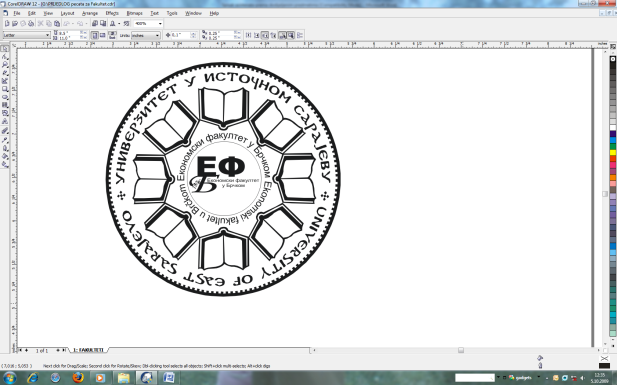 UNIVERZITET U ISTOČNOM SARAJEVUEKONOMSKI FAKULTET BRČKOStudentska 1176100 BrčkoBosna i Hercegovina  049/234-931,  049/234-942,   www.efbrcko.ba, @ sekretarijat.efbrcko@gmail.com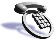 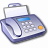 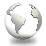   049/234-931,  049/234-942,   www.efbrcko.ba, @ sekretarijat.efbrcko@gmail.com  049/234-931,  049/234-942,   www.efbrcko.ba, @ sekretarijat.efbrcko@gmail.comУНИВЕРЗИТЕТ У ИСТОЧНОМ САРАЈЕВУЕКОНОМСКИ ФАКУЛТЕТ БРЧКOСтудентска 1176100 БрчкоБосна и ХерцеговинаUNIVERZITET U ISTOČNOM SARAJEVUEKONOMSKI FAKULTET BRČKOStudentska 1176100 BrčkoBosna i Hercegovina  049/234-931,  049/234-942,   www.efbrcko.ba, @ sekretarijat.efbrcko@gmail.com  049/234-931,  049/234-942,   www.efbrcko.ba, @ sekretarijat.efbrcko@gmail.com  049/234-931,  049/234-942,   www.efbrcko.ba, @ sekretarijat.efbrcko@gmail.comУНИВЕРЗИТЕТ У ИСТОЧНОМ САРАЈЕВУЕКОНОМСКИ ФАКУЛТЕТ БРЧКOСтудентска 1176100 БрчкоБосна и ХерцеговинаUNIVERZITET U ISTOČNOM SARAJEVUEKONOMSKI FAKULTET BRČKOStudentska 1176100 BrčkoBosna i Hercegovina  049/234-931,  049/234-942,   www.efbrcko.ba, @ sekretarijat.efbrcko@gmail.com  049/234-931,  049/234-942,   www.efbrcko.ba, @ sekretarijat.efbrcko@gmail.com  049/234-931,  049/234-942,   www.efbrcko.ba, @ sekretarijat.efbrcko@gmail.comУНИВЕРЗИТЕТ У ИСТОЧНОМ САРАЈЕВУЕКОНОМСКИ ФАКУЛТЕТ БРЧКOСтудентска 1176100 БрчкоБосна и ХерцеговинаUNIVERZITET U ISTOČNOM SARAJEVUEKONOMSKI FAKULTET BRČKOStudentska 1176100 BrčkoBosna i Hercegovina  049/234-931,  049/234-942,   www.efbrcko.ba, @ sekretarijat.efbrcko@gmail.com  049/234-931,  049/234-942,   www.efbrcko.ba, @ sekretarijat.efbrcko@gmail.com  049/234-931,  049/234-942,   www.efbrcko.ba, @ sekretarijat.efbrcko@gmail.com                      ___________________ДеканДоц. др Срђан ЛалићИме и презимеАдресаТелефонЕ – mailРБОПИС УСЛУГЕколичинаједИНИЧНА ЦИЈЕНА БЕЗ пдв-АУКУПНА ЦИЈЕНА БЕЗ ПДВ-А123451.НОЋЕЊЕ У ЈЕДНОКРЕВЕТНОЈ СОБИ СА ДОРУЧКОМ, КУПАТИЛОМ, КЛИМАТИЗАЦИЈОМ, КАБЛОВСКОМ ТВ, БЕСПЛАТНОМ ПРИСТУПУ ИНТЕРНЕТУ,  БЕСПЛАТНИМ ПАРКИНГ ПРОСТОРОМ И СВИМ ДОДАТНИМ НАКНАДАМА (БОРАВИШНА ТАКСА, ОСИГУРАЊЕ И ПРИЈАВА)           602НОЋЕЊЕ У ДВОКРЕВЕТНОЈ СОБИ СА ДОРУЧКОМ, КУПАТИЛОМ,  КЛИМАТИЗАЦИЈОМ, КАБЛОВСКОМ ТВ, БЕСПЛАТНИМ ПРИСТУПУ ИНТЕРНЕТУ, БЕСПЛАТНИМ ПАРКИНГ ПРОСТОРОМ И СВИМ ДОДАТНИМ НАКНАДАМА (БОРАВИШНА ТАКСА, ОСИГУРАЊЕ И ПРИЈАВА)20Укупна цијена без ПДВ-аУкупна цијена без ПДВ-аУкупна цијена без ПДВ-аУкупна цијена без ПДВ-аПонуђени попуст у процентимаПонуђени попуст у процентимаПонуђени попуст у процентимаПонуђени попуст у процентимаУкупна цијена без ПДВ-а са урачунатим попустомУкупна цијена без ПДВ-а са урачунатим попустомУкупна цијена без ПДВ-а са урачунатим попустомУкупна цијена без ПДВ-а са урачунатим попустомИзнос ПДВ-аИзнос ПДВ-аИзнос ПДВ-аИзнос ПДВ-аУкупан износ додатних накнада (Боравишна такса, пријава, осигурање и сл.)Укупан износ додатних накнада (Боравишна такса, пријава, осигурање и сл.)Укупан износ додатних накнада (Боравишна такса, пријава, осигурање и сл.)Укупан износ додатних накнада (Боравишна такса, пријава, осигурање и сл.)Укупна цијена  са ПДВ-ом- и накнадамаУкупна цијена  са ПДВ-ом- и накнадамаУкупна цијена  са ПДВ-ом- и накнадамаУкупна цијена  са ПДВ-ом- и накнадамаИнформација која је повјерљиваБројеви страница с тим информацијама у понудиРазлози за повјерљивост тих информацијаВременски период у којем ће те информације бити повјерљиве